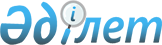 О проекте Указа Президента Республики Казахстан "О Государственной комиссии по вопросам децентрализации государственных функций и межбюджетных отношений"Постановление Правительства Республики Казахстан от 16 октября 2001 года N 1331

      Правительство Республики Казахстан постановляет: 

      Внести на рассмотрение Президента Республики Казахстан проект Указа Президента Республики Казахстан "О Государственной комиссии по вопросам децентрализации государственных функций и межбюджетных отношений". 

 

     Премьер-Министр     Республики Казахстан 



 

                     Указ Президента Республики Казахстан 



 

         О Государственной комиссии по вопросам децентрализации 

            государственных функций и межбюджетных отношений 



 

      В целях децентрализации государственных функций и совершенствования межбюджетных отношений постановляю: 

      1. Образовать Государственную комиссию по вопросам децентрализации государственных функций и межбюджетных отношений в составе согласно приложению. 

      2. Утвердить прилагаемое Положение о Государственной комиссии по вопросам децентрализации государственных функций и межбюджетных отношений. 

      3. Государственной комиссии по вопросам децентрализации государственных функций и межбюджетных отношений в срок до 1 апреля 2002 года обеспечить разработку Концепции децентрализации государственных функций и совершенствования межбюджетных отношений. 

      4. Контроль за реализацией настоящего Указа возложить на Администрацию Президента Республики Казахстан.      5. Настоящий Указ вступает в силу со дня подписания.      Президент      Республики Казахстан                                                  Приложение к                                                  Указу Президента                                                  Республики Казахстан                                                  от __ октября 2001 года                               Состав         Государственной комиссии по вопросам децентрализации             государственных функций и межбюджетных отношенийДжандосов                  заместитель Премьер-Министра Республики Ураз Алиевич               Казахстан, председательОспанов                    заместитель акима Павлодарской области,Мухамедкали Негматович     заместитель председателя                       Члены комиссии:Абдрахимов                 заместитель Председателя Агентства по делам Габидулла Рахматуллаевич   государственной службы Республики Казахстан                           (по согласованию)Адасбаев Еркин             вице-Министр экономики и торговли Республики Абенович                   КазахстанАйдарханов Арман           заместитель Председателя Агентства Республики Тергеуович                 Казахстан по делам здравоохраненияАхметов                    аким Оразакского сельского округаБолат Темиргалиевич        Целиноградского района Акмолинской областиБайменов                   Министр труда и социальной защиты населенияАлихан Мухамедьевич        Республики КазахстанЕрмуханов Адильша          аким Хромтауского района Актюбинской областиМагруповичЕртлесова                  вице-Министр обороны Республики КазахстанЖаннат ДжургалиевнаЕсимханов                  депутат Сената Парламента Республики КазахстанСагындык ОльмесековичЖамишев                    вице-Министр внутренних дел Республики Болат Бидахметович         КазахстанЖузенов                    аким города Кентау Южно-Казахстанской областиБегимше БексултановичЖумагулов                  первый вице-Министр науки и образования Бакыт Жантурсынович        Республики КазахстанКелимбетов                 первый вице-Министр финансов Республики Кайрат Нематович           КазахстанКосмамбетов                депутат Мажилиса Парламента РеспубликиТулебек Космамбетович      КазахстанКотенко                    заведующий Экономическим отделом КанцелярииНаталья Леонидовна         Премьер-Министра Республики КазахстанМамин                      вице-Министр транспорта и коммуникаций Аскар Узакбаевич           Республики КазахстанМусина                     вице-Министр сельского хозяйства Республики Лилия Сакеновна            КазахстанОмарбаев                   аким Талгарского района Алматинской областиКенжебек Омарбаевич        Оспанов                    заместитель Председателя Агентства по Канат Толеувич             стратегическому планированию Республики                                    КазахстанСухорукова                 аким города Усть-КаменогорскаВера НиколаевнаУахитов                    аким Октябрьского района города КарагандыБекен УахитовичУтембаев                   заместитель Руководителя Администрации Ержан Абулхаирович         Президента Республики КазахстанШукеев                     аким Костанайской областиУмирзак Естаевич                                                    Утверждено                                                    Указом Президента                                                    Республики Казахстан                                                    от _ октября 2001 года                                                     N ___                 Положение о Государственной комиссии                       по вопросам децентрализации            государственных функций и межбюджетных отношений                         1. Общие положения 

       1. Настоящее Положение регулирует деятельность Государственной комиссии по вопросам децентрализации государственных функций и межбюджетных отношений (далее - Комиссия). 

      2. Правовую основу деятельности Комиссии составляют K951000_ Конституция и законы Республики Казахстан, акты Президента Республики Казахстан, иные нормативные правовые акты Республики Казахстан, а также настоящее Положение. 



 

                     2. Задачи и функции Комиссии 



 

      3. Основной задачей Комиссии является выработка эффективных решений в области децентрализации государственных функций и совершенствования межбюджетных отношений в Республике Казахстан. 

      4. Комиссия в соответствии с возложенными на нее задачами в установленном законодательством порядке осуществляет следующие функции: 

      1) на основе анализа функций государственных органов подготавливает предложения по их оптимальному распределению между уровнями государственного управления; 

      2) подготавливает предложения по вопросам межбюджетных отношений между уровнями государственного управления; 

      3) вносит предложения по совершенствованию государственного управления в части предоставления большей самостоятельности в принятии решений на всех уровнях государственного управления; 

      4) подготавливает предложения по разработке нормативных правовых актов, регламентирующих сферу всех уровней государственного управления. 



 

                            3. Права Комиссии 



 

      5. В соответствии со своими задачами Комиссия имеет право: 

      1) взаимодействовать с центральными исполнительными и другими государственными органами и организациями, а также привлекать к работе специалистов и экспертов для реализации задач Комиссии; 

      2) в установленном законодательством порядке запрашивать и получать от государственных и других организаций материалы, необходимые для реализации задач Комиссии;      3) приглашать на заседания Комиссии и заслушивать первых руководителей, а в их отсутствие - лиц, исполняющих обязанности первого руководителя государственных органов и организаций, по вопросам, связанным с реализацией задач Комиссии;      4) принимать решения и вносить предложения по вопросам, входящим в ее компетенцию.             4. Порядок формирования и деятельности Комиссии      6. Комиссия образуется Президентом Республики Казахстан по предложению Правительства Республики Казахстан.      В состав Комиссии входят:      члены Правительства Республики Казахстан;      депутаты Парламента (по согласованию);      первые руководители государственных органов и (или) их заместители;        акимы отдельных областей, городов республиканского и областного значения, районов.      В случае необходимости в состав Комиссии могут быть включены другие лица.      7. Органы Комиссии:      1) председатель Комиссии;      2) заместитель председателя Комиссии;      3) Секретариат.  

       8. Функции Секретариата как рабочего органа Комиссии возлагаются на Агентство по стратегическому планированию Республики Казахстан. 

      9. Председатель Комиссии руководит ее деятельностью, председательствует на заседаниях Комиссии, планирует ее работу, осуществляет общий контроль по реализации ее решений и несет ответственность за деятельность, осуществляемую Комиссией. Во время отсутствия председателя Комиссии его функции выполняет заместитель председателя. 

      10. Заседания Комиссии проводятся не реже 1 раза в месяц. 

      11. Члены Комиссии не имеют права делегировать свои полномочия по участию в заседаниях другим лицам. 

      12. Решения Комиссии принимаются открытым голосованием и считаются принятыми, если за них подано большинство голосов от общего количества членов Комиссии. Члены Комиссии обладают равными голосами при принятии решений. В случае равенства голосов принятым считается решение, за которое проголосовал председатель Комиссии. 

      13. Результаты рассмотрения вопросов повестки дня заседаний Комиссии с указанием итогов голосования по каждому вопросу заносятся в соответствующие протоколы. Принятое решение Комиссии оформляется протоколом, который подписывается председателем Комиссии. Члены Комиссии в случае несогласия с принятым решением имеют право изложить в письменном виде особое мнение, которое приобщается к протоколу заседания. 

      14. Решения Комиссии, принятые с целью выполнения возложенных на нее задач, подлежат обязательному рассмотрению и исполнению в указанный срок всеми государственными органами. 

      15. Функциями Секретариата являются подготовка материалов к заседаниям Комиссии, рассылка их членам Комиссии, подготовка протоколов заседаний Комиссии, взаимодействие с центральными исполнительными и другими государственными органами и организациями по вопросам, входящим в компетенцию Комиссии. 



 

                      5. Прекращение деятельности Комиссии 



 

      16. Основаниями прекращения деятельности Комиссии являются: 

      1) выполнение задач, возложенных на Комиссию; 

      2) принятие Президентом Республики Казахстан решения о прекращении деятельности Комиссии. 

      17. При наступлении обстоятельств, указанных в пункте 16 настоящего Положения, влекущих прекращение деятельности Комиссии, Президенту Республики Казахстан и Правительству Республики Казахстан направляется письмо - отчет о проделанной работе. 

 

(Специалисты: Умбетова А.М.,              Склярова И.В.)      
					© 2012. РГП на ПХВ «Институт законодательства и правовой информации Республики Казахстан» Министерства юстиции Республики Казахстан
				